 Little Bees Children Self Help Group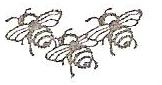 P.O. BOX 54048-00200, Nairobi Mobile: 0722-455222Email: slittlebees@yahoo.com 14th May 2012FROM: MOHAMED DAUD TO: SPONSOR FREDSMEDDear Sponsor Fredsmed,RE: DAP REPORT FROM JANUARY TO APRIL 2012Greetings from Little Bees Centre, hoping you are fine. Mohamed is growing taller, handsome boy and very brown polite and a very hardworking boy at school compound.Mohamed who is a Muslim always goes to Mosques to pray on Fridays and wears robe. Mohamed is doing very well he is in class 7 next year he will be in class 8 to do his final National Examinations to join Secondary School. Your foster son is promising you to study hard to make you proud of him, says Mohamed. Your foster son has been well in health, though we have heavy rains in Kenya and flood are all over roads. Thank you. Yours sincerely, Lucy Odipo.